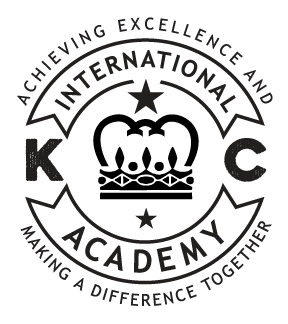 Kansas City International AcademyEmployment ApplicationName:_______________________________________________________________                           First                                   Middle                                        LastAddress:_____________________________________________________________Phone Number:________________________________________________________Email Address:_________________________________________________________Date of Birth:___________________________________________________________Social Security #:______________________Education:High School:____________________________Grade Completed:_____________________________College:________________________________Degree:_____________________________________College:________________________________Degree:_____________________________________Teaching Certification: (include grade level)1.__________________________________________________________2.__________________________________________________________3.__________________________________________________________Previous Work Experience:School/Company Name:___________________________________________________Date Employed:______________________Position Held:_________________________School/Company Name:___________________________________________________Date Employed:______________________Position Held:_________________________School/Company Name:___________________________________________________Date Employed:______________________Position Held:_________________________References:Please list 3 references that can comment on your teaching or administrative skills.Name:______________________________Position:_____________________________Contact Number:_______________________________________________________Name:______________________________Position:___________________________Contact Number:_______________________________________________________Name:______________________________Position:___________________________Contact Number:________________________________________________________Background History:Have you ever been not extended a contract or terminated from a position in another school district?______NO______YESHave you ever been charged/plead guilty or been convicted of any criminal act in this state or any state?_____NO_____YES **If yes, explain______________________________________________**It is the policy of KC International Academy not to discriminate on the basis of race, color, religion, gender, national origin, ancestry, disability, age, or any other characteristic protected by law in its programs or employment practices as required by federal and state law.My signature, below, verifies that all of the above information is true and correct, to the best of my knowledge.  I understand that providing any information which proves to be false or inaccurate will be ground for termination._______________________________________________    ____________________Signature of Applicant                                                                    Date